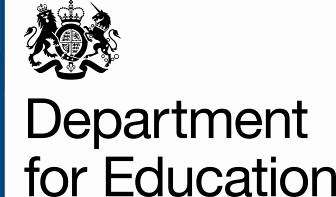 Please respond online if possible using the following link: https://www.education.gov.uk/consultationsInformation provided in response to this consultation, including personal information, may be subject to publication or disclosure in accordance with the access to information regimes, primarily the Freedom of Information Act 2000 and the Data Protection Act 1998.If you want all, or any part, of your response to be treated as confidential, please explain why you consider it to be confidential.If a request for disclosure of the information you have provided is received, your explanation about why you consider it to be confidential will be taken into account, but no assurance can be given that confidentiality can be maintained. An automatic confidentiality disclaimer generated by your IT system will not, of itself, be regarded as binding on the department.The department will process your personal data (name and address and any other identifying material) in accordance with the Data Protection Act 1998, and in the majority of circumstances, this will mean that your personal data will not be disclosed to third parties.If your enquiry is related to the DfE e-consultation website or the consultation process in general, you can contact the Ministerial and Public Communications Division by email: consultation.unit@education.gsi.gov.uk or by telephone: 0370 000 2288 or via the department's 'Contact us' page.Please mark the box that best describes you as a respondent. If 'Other' please specify in the box below.Current EYFS requirements:1.	Do the current requirements in the EYFS on paediatric first aid need to be changed/strengthened?On the proposed training requirement in the early years foundation stage (EYFS):2.	Do you agree with the proposal that, in addition to the voluntary quality assurance scheme, the government should introduce a mandatory requirement for newly qualified early years staff (with full and relevant level 2 or level 3 childcare qualification) to also hold a current Paediatric First Aid (PFA) or emergency PFA certificate in order to be included in the required staff: child ratios in an early years setting?3.    Do you agree that the benefits of the proposals laid out in this consultation justify the additional costs to childcare providers? Do you have any views on the impact assessment of our proposals?4. Do you agree this proposal should come into force from 1 September 2016, for staff who have completed their L2 or L3 childcare qualification after 30 June 2016?  If not, please suggest an alternative date.5.   Should newly qualified members of staff with a level 2 or level 3 qualification be allowed a three month ‘grace’ period to complete PFA training after starting work with a new employer?On the content of emergency paediatric first aid courses: 6.    Do you agree with the course content for a one-day emergency PFA certificate?  Should any other subjects be added or taken away from the suggested course content?On Equal Opportunities:7.	Should any exceptions be made on equal opportunities grounds to new staff with a disability that would allow them to be included in the adult:child ratios without a PFA or emergency PFA certificate, provided that the EYFS requirements are otherwise met?Displaying staff certificates8.     Should early years providers be encouraged to display (or make available) staff PFA certificates in order to make it clear to parents how many and which staff are trained9.	Do you have any other comments or suggestions on the proposals set out in this consultation?Thank you for taking the time to let us have your views. We do not intend to acknowledge individual responses unless you place an 'X' in the box below.Here at the Department for Education we carry out our research on many different topics and consultations. As your views are valuable to us, please confirm below if you would be willing to be contacted again from time to time either for research or to send through consultation documents?All DfE public consultations are required to meet the Cabinet Office consultation principles.The key consultation principles are:departments will follow a range of timescales rather than defaulting to a 12-week period, particularly where extensive engagement has occurred beforedepartments will need to give more thought to how they engage with and use real discussion with affected parties and experts as well as the expertise of civil service learning to make well informed decisions departments should explain what responses they have received and how these have been used in formulating policyconsultation should be ‘digital by default’, but other forms should be used where these are needed to reach the groups affected by a policythe principles of the compact between government and the voluntary and community sector will continue to be respected.Completed responses should be sent by 10 December 2015Consultation responses can be completed online at: www.education.gov.uk/consultations

or by downloading a response form which should be completed and sentby email to: Consultation.PFA@education.gsi.gov.ukor by post to:Paul OatesChildcare Providers and RegulationDepartment for EducationSanctuary BuildingsGreat Smith StreetLondon
SW1P 3BTIf you have any comments on how DfE consultations are conducted, please contact Rauf Koleoso, DfE Consultation Co-ordinator
Telephone: 0370 000 2288
Email: Consultation.UNIT@education.gsi.gov.ukThank you for taking time to respond to this consultation.Consultation response formConsultation closing date: 10 December 2015 
Your comments must reach us by that dateAmendments to the Paediatric First Aid requirements in the Statutory Framework for the Early Years Foundation Stage (EYFS)Local authorityChildminderParent/CarerPrivate/voluntary provider full day careIndependent schoolChildcare or early years organisationPrivate/voluntary provider sessionalPrimary school with nursery or reception classMaintained nursery schoolHoliday provider, Before/After school club FE childcare training providerFirst aid training providerHealth professionalAcademicOther*YesNoYesNoYesNoYesNoYesNoYesNoYesNoYesNoYesNo 